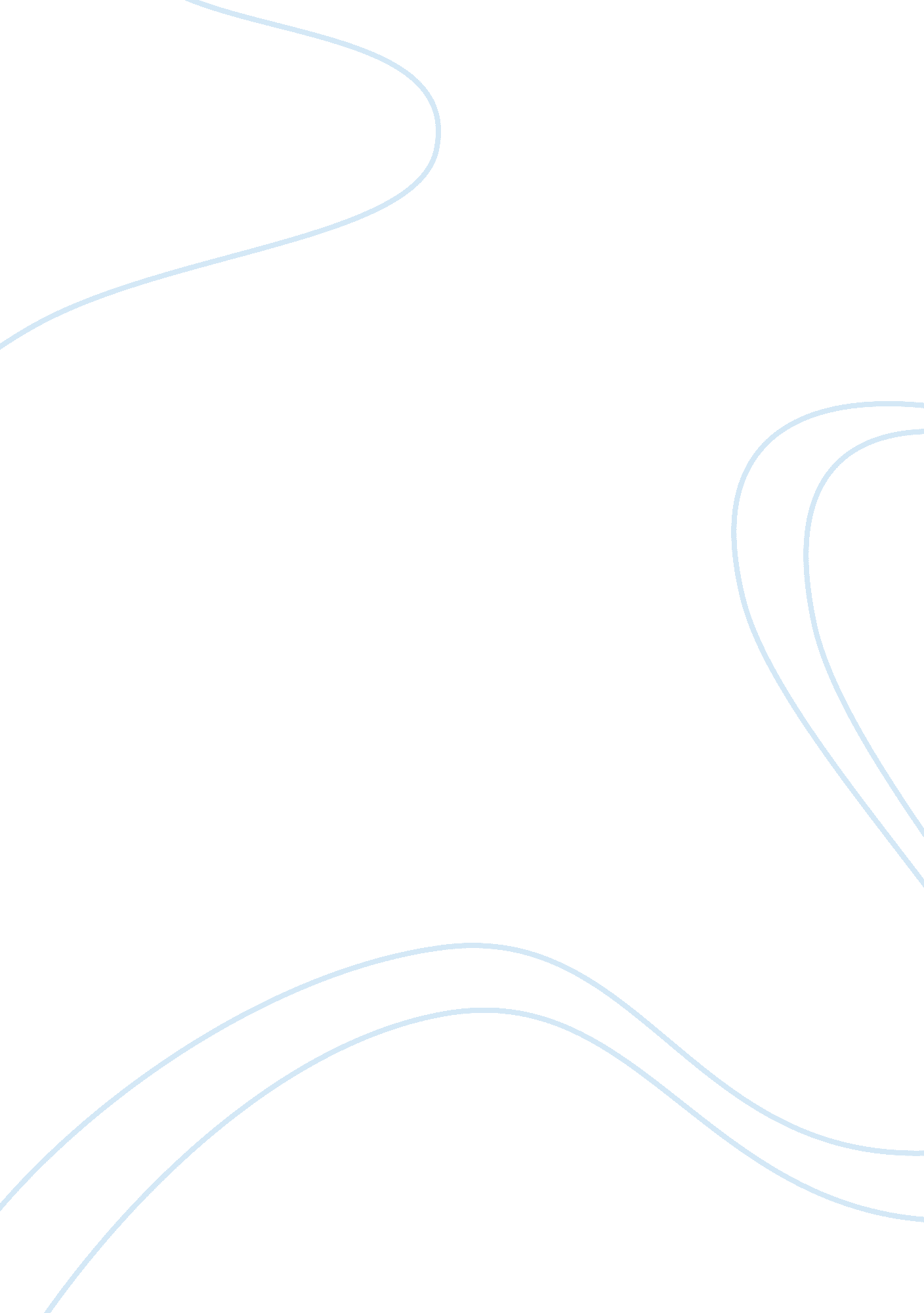 Food safety scheme and risk assessment essay sampleLaw, Security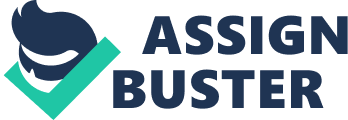 Food Safety Risk 
Assessment of NSW Food 
Safety Schemes March 2009 Contents 
Executive summary …………………………………………………………………………………………….. 6 Introduction…………………………………………………………………………………………………….. 12 Dairy food safety scheme …………………………………………………………………………………… 16 Meat food safety scheme ……………………………………………………………………………………. 39 Plant products food safety scheme ……………………………………………………………………….. 67 Seafood safety scheme ………………………………………………………………………………………. 85 Vulnerable persons food safety scheme ……………………………………………………………….. 105 Egg food safety scheme …………………………………………………………………………………… 120 Risk assessment – Conclusion ……………………………………………………………………………. 137 Appendix 1: Microbiological and chemical hazards of concern …………………………………… 138 Appendix 2: Australian food recalls (2004–2008) ………………………………………………….. 161 Appendix 3: 
Australian foodborne illness outbreaks (1995–2008) ………………………………. 164 Food Safety Scheme Risk Assessment Page 1 of 189 Tables 
Dairy food safety scheme 
Table 1 – Pathogenic microorganisms detected in raw milk………………………………………… 17 Table 2 – Microbiological hazards in dairy products ………………………………………………….. 18 Table 3 – Consumption of dairy products ……………………………………………………………….. 21 Table 4 – Summary of foodborne illness outbreaks attributed to dairy products and foods including dairy as an ingredient……………………………………………………………………………. 23 Table 5 – NZFSA risk profile outcomes examining hazards in dairy products ………………….. 28 Table 6 – Risk ranking for dairy products contaminated with Listeria monocytogenes ………. 29 Table 7 – Risk ranking of dairy products ………………………………………………………………… 30 Table 8 – Microbiological hazards in livestock and poultry ………………………………………….. 41 Table 9 – Consumption of meat and meat products in Australia ………………………………….. 45 Table 10 – Consumption of processed meats in Australia …………………………………………… 45 Table 11 – Summary of foodborne illness outbreaks attributed to all meat, meat products and meat included as an ingredient (1995–2008) (including poultry, game meat and processed meat products) ………………………………………………………………………………………………… 46 Table 12 – Prevalence of microbiological hazards in Australian beef and sheep meat……….. 48 
Table 13 – Prevalence of microbiological hazards on retail chicken meat in NSW (2005–06) 50 Table 14 – Foodborne illness outbreaks of listeriosis from processed meats …………………… 52 Table 15 – Prevalence of Listeria monocytogenes in processed meats ………………………….. 52 Table 16 – NZFSA risk profile outcomes examining hazards in meat …………………………….. 54 Table 17 – Risk ranking for meat and meat products ………………………………………………… 55 Table 18 – Risk ranking for processed poultry meat products ……………………………………… 57 Table 19 – NZFSA risk profile outcomes examining hazards in poultry meat …………………… 57 Table 20 – NZFSA risk profile outcomes examining hazards in processed meats ……………… 60 Table 21 – Risk ranking for processed meat products ……………………………………………….. 61 Table 22 – Risk ranking for L. monocytogenes-contaminated processed meats ………………. 62 Table 23 – Microbiological hazards associated with plant products ………………………………. 67 Table 24 – Consumption of fruits and vegetables in Australia ……………………………………… 71 Table 25 – Summary of foodborne illness outbreaks attributed to plant products ……………. 74 Table 26 – Risk ranking for plant products contaminated with Listeria monocytogenes …….. 78 Table 27 – Summary of international hazard identification studies for seafood ……………….. 85 Table 28 – Hazards in seafood and seafood products ……………………………………………….. 86 Table 29 – Production volumes for seafood in Australia and NSW 2006–07 ……………………. 88 Table 30 – Consumption of fish and seafood products in Australia ………………………………. 90 Table 31 – Failure rate for imported seafood products (1998 – 2003) …………………………… 90 Table 32 – Summary of Australian seafood testing results …………………………………………. 91 Table 33 – Summary of high mercury levels in NSW seafood ……………………………………… 91 Table 34 – Prevalence of L. monocytogenes in UK retail smoked fish …………………………… 92 Table 35 – Summary of foodborne illness outbreaks attributed to seafood …………………….. 94 Table 36 – Risk ranking for seafood products 
contaminated with Listeria monocytogenes …. 99 Table 37 – Seafood consumption required to reach reference doses for methylmercury …. 101 Table 38 – Summary of foodborne illness outbreaks attributed to food served to vulnerable persons ………………………………………………………………………………………………………… 109 Food Safety Scheme Risk Assessment Page 2 of 189 Table 39 – Institutional foodborne illness outbreaks as a percentage of all outbreaks …….. 110 Table 40 – Relative susceptibility to listeriosis for different sub-groups ……………………….. 113 Table 41 – Estimated cases of listeriosis for vulnerable population sub-groups for each food category, based on US data ………………………………………………………………………………. 114 Table 42 – Hazards in the production of shell eggs and egg products …………………………. 121 Table 43 – Prevalence of chemical residues in eggs ……………………………………………….. 123 Table 44 – Prevalence of Salmonella in Australian eggs …………………………………………… 125 Table 45 – Consumption of eggs and egg products in Australia …………………………………. 125 Table 46 – Summary of foodborne illness outbreaks attributed to eggs, egg products and eggs used as an ingredient ……………………………………………………………………………….. 126 Table 47 – Risk ranking for type and use of eggs …………………………………………………… 129 Table 48 – Top Salmonella serovars from major sources …………………………………………. 140 Table 49 – Characteristics of Salmonella ………………………………………………………………. 140 Table 50 – Characteristics of Campylobacter 
…………………………………………………………. 141 Table 51 – Characteristics of Staphylococcus aureus ………………………………………………. 142 Table 52 – Characteristics of Clostridium perfringens ………………………………………………. 143 Table 53 – Characteristics of Bacillus cereus …………………………………………………………. 144 Table 54 – Characteristics of Listeria monocytogenes ……………………………………………… 146 Table 55 – Characteristics of Vibrio parahaemolyticus……………………………………………… 148 Table 56 – Characteristics of Shigella spp. ……………………………………………………………. 149 Table 57 – Characteristics of pathogenic Escherichia coli …………………………………………. 151 Table 58 – Characteristics of Clostridium botulinum………………………………………………… 152 Table 59 – Characteristics of Yersinia enterocolitica………………………………………………… 153 Table 60 – Important Aspergillus, Fusarium and Penicillium species and their mycotoxins . 158 Table 61 – Recalls of dairy products between 2004 and 2008 …………………………………… 161 Table 62 – Recalls of meat products between 2004 and 2008 …………………………………… 162 Table 63 – Recalls of plant products between 2004 and 2008 …………………………………… 163 Table 64 – Recalls of seafood products between 2004 and 2008 ……………………………….. 163 Table 65 – Foodborne illness outbreaks attributed to milk, dairy products and dairy products used as an ingredient ………………………………………………………………………………………. 165 Table 66 – Foodborne illness outbreaks attributed to meat, meat products and meat products used as an ingredient ………………………………………………………………………………………. 166 Table 67 – Foodborne illness outbreaks attributed to plant products ………………………….. 174 Table 68 – Foodborne illness outbreaks attributed fish and seafood products ………………. 
175 Table 69 – Foodborne illness outbreaks attributed to foods served to vulnerable persons .. 182 Table 70 – Foodborne illness outbreaks attributed to eggs, egg products and eggs used as an ingredient ……………………………………………………………………………………………………… 185 Food Safety Scheme Risk Assessment Page 3 of 189 Abbreviations 
aw Water activity ABARE Australian Bureau of Agricultural and Resource Economics ABS Australian Bureau of Statistics ACMF Australian Chicken Meat Federation ACMSF Advisory Committee on the Microbiological Safety of Food (UK) AECL Australian Egg Corporation Limited ANZDAC Australia New Zealand Dairy Authorities Committee (formerly 
ADASC) AMRA Australian Milk Residue Analysis Survey APL Australian Pork Limited APVMA Australian Pesticide and Veterinary Medicines Authority ASP Amnesic Shellfish Poisoning ASQAP Australian Shellfish Quality Assurance Program ATDS Australian Total Diet Survey/Study APVMA Australian Pesticides and Veterinary Medicines Authority AQIS Australian Quarantine and Inspection Service BSE Bovine Spongiform Encephalopathy BTEC Brucellosis and Tuberculosis Eradication Campaign CAC Codex Alimentarius Commission cfu Colony forming unit CFR Code of Federal Regulation (US) CJD Creutzfeldt-Jakob Disease DAFF Department of Agriculture Fisheries and Forestry (Australian Government) (formerly AFFA) DFSV Dairy Food Safety Victoria DSP Diarrhoetic Shellfish Poisoning EFSA European Food Safety Agency EHEC Enterohaemorrhagic E. coli ERL Extraneous Residue Limit EU European Union FAO Food and Agricultural Organization of the United Nations FDA Food and Drug Administration (US) FRDC Fisheries Research and Development Corporation FRSC Food Regulation Standing Committee FSA Food Science Australia FSAI Food Safety Authority of Ireland FSANZ Food Standards Australia New Zealand (formerly ANZFA) FSIS Food Safety and Inspection Service (US) GAP Good Agricultural Practices GBR Geographical BSE Risk GHP Good Hygienic Practices GMP Good Manufacturing Practices Food Safety Scheme Risk Assessment Page 4 of 189 HACCP Hazard Analysis Critical Control Point HAV Hepatitis A virus HTST High Temperature Short Time pasteurisation HUS Haemolytic Uremic Syndrome ICMSF International Commission on Microbiological Specifications for Foods JECFA Joint FAO/WHO Expert Committee on Food Additives KP Kanagawa phenomenon MAP Modified atmosphere packaging MeHg Methylmercury ML Maximum Level MLA Meat & Livestock Australia MMWR Morbidity and Mortality Weekly Report MRL Maximum Residue Limit NARM National Antibacterial Residue Minimisation program NEPSS National Enteric Pathogen Surveillance Scheme NGSP National Granuloma Submission Program NRS National Residue Survey NZFSA New Zealand Food Safety Authority OC Organochlorine OP Organophosphate PHLS Public Health Laboratory Service, UK PIRSA Primary Industries and Resources South Australia PISC Primary Industries Standing Committee PSP Paralytic Shellfish Poisoning PTWI Provisional Tolerable Weekly Intake REPFEDS Refrigerated processed foods of extended durability RIRDC Rural Industries Research and Development Corporation RIS Regulatory Impact Statement RTE Ready-to-eat SARDI South Australian Research and Development Institute SSOP Sanitation Standard Operating Procedures STEC Shiga toxigenic E. coli SWG Sector Working Groups TFAP Tuberculosis freedom assurance program TVC Total Viable Count UCFM Uncooked comminuted fermented meats UHT Ultra Heat Treated USDA US Department of Agriculture WHO World Health Organization YMT Yolk Mean Time Food Safety Scheme Risk Assessment Page 5 of 189 Executive summary 
The NSW Food Regulation 2004 contains food safety schemes that outline the regulatory requirements for dairy, meat, plant products, seafood businesses and businesses serving food to vulnerable persons in NSW. A draft egg food safety scheme is currently being finalised for inclusion in the Regulation. The regulatory requirements in the food safety schemes have been introduced over a number of years, either by the NSW Food Authority or its predecessor organisation SafeFood Production NSW. Dairy and meat food safety schemes were carried over from previous legislation. Individual risk assessments 
were carried out prior to the introduction of both the seafood and plant products food safety schemes. The development of the vulnerable persons food safety scheme occurred following the introduction of Standard 3. 3. 1 – Food Safety Programs for Food Service to Vulnerable Populations of the Australia New Zealand Food Standards Code (Food Standards Code). In respect to the egg food safety scheme, the NSW Food Authority conducted a risk assessment prior to developing requirements for the scheme. Within each sector covered by the food safety schemes there are a wide variety of hazards that may potentially be present and cause illness in the consumer. The degree of illnesses caused by these hazards can range from mild illness through to severe and life threatening disease. In general, it is the microbiological hazards associated with foods that are considered more significant, as chemical and physical hazards are rarely detected in food. This risk assessment document summarises the known information from previous risk assessments, risk profiles and hazard assessments, and includes new or updated information where it is available and applicable to food businesses in NSW. Dairy food safety scheme 
In 2006–2007 there were 684 million litres of milk sold in NSW and ACT, with the average person consuming in excess of 100 L of pasteurised milk each year. A wide variety of bacteria may be present in raw milk with the microbial status of milk being influenced by animal health, the farm environment and production methods. Pasteurisation was successfully introduced to eliminate tuberculosis and brucellosis from milk and nowadays the main microbiological hazards associated with milk and dairy products include Salmonella, Listeria monocytogenes, pathogenic Escherichia coli, Staphylococcus aureus, Campylobacter spp., Yersinia enterocolitica and Cronobacter sakazakii. Between 1995 and 2008 there were fourteen Australian outbreaks attributed to dairy products, none occurring in NSW. Nine of these outbreaks were associated with consumption of unpasteurised milk. Internationally, foodborne outbreaks associated with dairy products have been attributed to 
the use of unpasteurised milk, contaminated non-dairy ingredients, faulty pasteurisation process and poor hygiene. Controlling the safety of milk and dairy products relies on using raw materials (milk and non-dairy ingredients) of good quality, ensuring correct formulation, effective processing, prevention of recontamination and maintenance of temperature throughout the cold chain. Dairy products identified as high risk include unpasteurised milk, soft cheese, dairy desserts, fresh cheeses and dairy dips, as these products may support the growth of pathogenic microorganisms. Two critical steps in controlling pathogens in milk and dairy products are effective pasteurisation, followed by good manufacturing practices to ensure postFood Safety Scheme Risk Assessment Page 6 of 189 pasteurisation contamination does not occur. Food safety programs targeting these controls have been an effective mechanism for controlling microbial hazards in milk and dairy products. 
There are several potential sources of chemical contamination associated with milk production including agricultural and veterinary chemicals, environmental contaminants and chemicals from animal feed. The implementation of on-farm food safety programs has managed these risks, and the risk is considered low as surveys of dairy products have not detected significant levels of chemicals in Australian milk and dairy products. Meat food safety scheme 
It has been estimated that Australians each consume 38. 2 kg of beef and veal, 11. 4 kg of lamb, 2. 7 kg of mutton and 14. 4 kg of bacon and ham products each year. Various microbiological hazards are associated with different types of meats, with Salmonella, pathogenic E. coli, Clostridium perfringens, Campylobacter jejuni and the parasite Toxoplasma gondii associated with beef and sheepmeat, while the primary pathogen of concern in pigmeat is Yersinia enterocolitica. Livestock and poultry can serve as a reservoir for pathogenic microorganisms and within the abattoir environment these pathogens can be transferred from 
the gut to the external surfaces of the carcase and contaminate equipment and workers. Currently the risk associated with red meat is considered low, due to the control measures implemented by the meat industry, such as the Australian Standards for the hygienic production of meat and game meat. However, cross contamination of ready-to-eat (RTE) foods by raw meat is considered a potential issue of concern. It has been estimated that if the cross contamination rate of Salmonella increased from 1% to 10% there would be an extra 5000 cases of foodborne illness, while an increase to 50% would result in more than 29, 000 cases of salmonellosis across Australia each year. Poultry is the most widely consumed meat in Australia, with each person consuming 39. 5kg of poultry each year. The primary hazards of concern in poultry meat are Salmonella and Campylobacter spp. Contamination of poultry can occur on farm through breeding stock, contaminated water, litter, insects, rodents, wild birds and farm workers. Surveys have identified poultry meat as a significant source of foodborne illness, with 46 confirmed outbreaks and 1170 cases of illness between 1995 and 2002. Due to significant under-reporting, it is estimated that cases of foodborne illness due to processed chicken products may be as high as 79, 000 cases per year. A through chain approach is the preferred option to reduce contamination of poultry meat, with estimates that this could reduce levels of poultry-related foodborne illnesses by between 74% and 93% each year. Processed meat products have also been identified as high risk, with the pathogens of concern including pathogenic E. coli, Salmonella and L. monocytogenes. There have been a large number of recalls of processed meats due to L. monocytogenes, and a significant number of foodborne illness outbreaks. Between 1991 and 2000, 323 cases of illness and one death were attributed to consumption of processed meats with a total cost to the community estimated to be $77 million. Controlling pathogens in processed meats include effective cooking, curing or fermentation with starter culture, and implementation of good hygienic practices (GHP) to limit the potential for post-processing contamination with L. monocytogenes. Food safety programs have been widely implemented in the Food Safety Scheme Risk Assessment Page 7 of 189 processed meat sector to ensure control measures are in place. However, it was estimated that if these programs are not complied with, and poorly controlled or unreliable processing was allowed to occur in the production of uncooked comminuted fermented meats, this could lead to a significant increase in risk, with estimates the number of foodborne illness cases in Australia due to pathogenic E. coli could be up to 604 cases per year. Plant products food safety scheme 
Previous risk assessment work conducted on the risk associated with plant products found that fresh cut fruit and vegetables, seed spouts, vegetables in oil and unpasteurised juice present a high risk. This was due to a history of foodborne illness outbreaks in Australia, mainly due to Salmonella, in addition to a number of outbreaks overseas. Annual NSW consumption of these products has been estimated as being 11, 000 tonnes of fresh cut vegetables, 150 tonnes of fresh cut fruits, 2600 tonnes of seed sprouts, 1000 tonnes of vegetables in oil products, and 100, 000 L of unpasteurised juice. Surveys of plant products have shown the potential for these high risk plant products to be contaminated with L. monocytogenes, Aeromonas spp., B. cereus and Salmonella. 
Contamination of fresh cut fruit and vegetables can occur during growth, harvest or processing with the main pathogens of concern being L. monocytogenes in general, and C. botulinum for modified atmosphere packaged product. These products are considered high risk when they are consumed raw. Seed sprouts can become contaminated with B. cereus, Salmonella and pathogenic E. coli during growth and harvest of the seeds and also during the sprouting process, which provides a near perfect environment for the growth of microorganisms. The oxygen reduced environment provided by vegetables immersed in oil allows for the growth of anaerobic microorganisms including C. botulinum, the cause of botulism. To reduce the risk, the 
vegetables or fruits are usually cooked and acidified prior to placement in oil. Unpasteurised fruit juices may become contaminated during the juicing process, either due to contamination on the exterior of the fruit or the use of damaged and mouldy fruit. Because the juice is not heat treated, any pathogenic microorganisms present are able to survive, and acid tolerant strains of pathogenic E. coli and Salmonella may grow. Seafood safety scheme 
Annual consumption of seafood has been estimated at approximately 15. 1 kg per person. The hazards associated with seafood vary depending on the type of seafood and processing methods employed. 
Shellfish, particularly oysters, as filter feeders can accumulate contaminants from the growing environment. The hazards of concern for shellfish include pathogenic bacteria and viruses, algal toxins and chemical contaminant from the growing environment. Viral contamination of shellfish is recognised as the highest risk for all seafood and is effectively managed by the implementation of shellfish safety programs that manage the waterway and harvesting of the shellfish. Algal toxins in shellfish are generally considered low risk where harvest management programs manage the risk. Where no programs are in place, the risk associated with algal Food Safety Scheme Risk Assessment Page 8 of 189 toxins increases to medium. Severe illness has been associated with the consumption of oysters contaminated with V. vulnificus. 
Wild caught prawns particularly those caught in estuarine waters are susceptible to contamination from the environment, such as naturally occurring Vibrio spp. present in the waterway. Prawns treated with metabisulphite may present a problem to consumers who suffer from asthma-related conditions. The on-board cooking and cooling of prawns also has the potential to introduce bacterial contamination when water from the 
waterway is used to cool the prawns. Hazards associated with wild caught finfish include ciguatera and histamine, depending on the type of fish caught. Ciguatera poisoning is generally regarded as medium risk, with most illnesses occurring with fish caught near tropical reefs. Histamine poisoning is usually associated with certain fish such as tuna, swordfish, mahi mahi and blue grenadier and can be controlled by effective temperature control throughout the supply chain. If the fish are to be consumed raw, hazards such as parasites and Vibrio spp. become significant. Mercury in finfish presents a risk to pregnant women or women planning to become pregnant. Because mercury is naturally present in the marine environment, management strategies have relied on education of the consumer, in particular advising pregnant women to avoid consuming large predatory fish which are known to contain higher levels of mercury. Processed, RTE seafood products (including smoked seafood) can support the growth of L. monocytogenes, however contamination is thought to occur during the handling and packaging of the finished product. Strict hygiene and sanitation programs can reduce the likelihood of contamination. The packaging of smoked seafood under modified atmosphere packaging may allow the growth of C. botulinum. While botulism poisoning associated these products is rare, the illness is severe and is considered a medium risk. Vulnerable persons food safety scheme 
Certain population sub-groups are more at risk of foodborne illness or can develop more severe conditions due to foodborne illness when compared to the general population. The degree of vulnerability depends on the susceptibility of the individual and the pathogenicity of the pathogenic microorganism. In general terms, the vulnerable population group includes children under five years of age, people over 65 years old, pregnant women and persons with depressed immunity. It is estimated that the number of meals served to vulnerable persons in NSW facilities such as hospitals, aged-care facilities, hospices, day care establishments and childcare centres is approximately 133 million meals per year. It is estimated that up to one million meals per year served at these facilities may be contaminated with a foodborne pathogen. Since 1995 there have been 65 foodborne illness outbreaks in Australian aged-care facilities, childcare centres and hospitals with 758 illnesses and 75 fatalities. The pathogens implicated have included Salmonella, C. perfringens, L. monocytogenes and Campylobacter. The prevalence of foodborne-related illness and deaths in the elderly living in nursing homes is far greater than the baseline level of illness in general population, while children appear more at risk to Salmonella due high salmonellosis rate in children seen both in Australia and overseas. The major hazard of concern to vulnerable persons is L. monocytogenes, with some sub-groups within the vulnerable population being 100 times more susceptible to listeriosis than the general population. Other hazards of concern include infants Food Safety Scheme Risk Assessment Page 9 of 189 exposed to C. botulinum through consumption of contaminated honey, neonatal infants consuming Cronobacter sakazakii (formerly Enterobacter sakazakii) contaminated infant formula and individuals with liver dysfunction exposed to Vibrio vulnificus via raw oysters. Other organisms that may result in more severe illness in vulnerable sub-groups include pathogenic Enterohaemorragic E. coli, S. aureus and C. perfringens. When assessing the risk associated with foods, it is important to consider food preparation and hazardous scenarios. Businesses catering to vulnerable persons need to consider the susceptibility of their consumers when designing menus and sourcing, preparing and serving foods. Under the Food Standards Code, these establishments are required to implement a food safety program including, substitution of high risk foods with lower alternatives; effective cleaning and sanitation of fruits and vegetables to be consumed raw; limiting the storage of reconstituted infant formula; minimising storage times/temperatures for RTE foods; ensuring foods are cooked properly and effective cleaning and sanitation of equipment. Egg food safety scheme (draft) The average Australian consumes approximately 137 eggs per year, equating to over 800 million eggs being consumed in NSW each year. The primary hazard of concern is Salmonella, in particular Salmonella Typhimurium which may contaminate the egg shell through environmental contamination and through contact with bird faeces. Overseas foodborne illness outbreaks attributed to eggs have been predominantly due to Salmonella Enteritidis however, Australian layer flocks remain free of Salmonella Enteritidis. While Salmonella may be present in the farm environment, surveys have found the prevalence of Salmonella on shell eggs to be very low. However, eggs and egg products can also become contaminated during the grading and processing due to improper crack detection, incorrect washing of eggs and poor hygiene and sanitation during the processing of eggs into pulp and other products. Although egg products such as liquid pulp are pasteurised, the heat treatment is only mild and therefore it is important to limit the level of microbiological contamination. There is significant epidemiological evidence to suggest that a major contributing factor of salmonellosis in Australia is the use of dirty and cracked eggs, especially in products that receive minimal or no cook step. The Food Standards Code limits the sale of cracked eggs to businesses where the egg will be further processed and receive a heat treatment. Depending on the hygienic practices on farm and proper grading, processing and storage of eggs, the potential number of egg-related illnesses was estimated up to 1800 cases per year across Australia. Current industry practices to address these issues include strict biosecurity on farm, implementation of quality assurance systems during grading and processing and effective supply chain management. Potential sources of chemical contamination of eggs on farm include contaminated soil, insecticide spray, incorrect use of medication and inappropriate egg washing solutions and concentrations. However, in general, only low levels of chemicals have been detected in eggs and previous risk assessment has assessed the risk of chemicals in eggs as low. The exception to this are specialty eggs such as Balut, salted and century eggs, where surveys have detected the unauthorised use of lead as an additive, leading to chemical contamination of some 
products. These products Food Safety Scheme Risk Assessment Page 10 of 189 may also become contaminated with pathogens due to the extensive handling during processing. Conclusion 
This review has illustrated that across the food safety schemes there are many potential hazards that can impact on human health with microbiological hazards considered the most significant. It concludes that for food businesses within these schemes, mitigating food safety risks requires the development and implementation of reliable, systematic and preventative procedures. Such procedures are the core elements of food safety programs, introduced either due to regulatory requirements or through industry-sponsored codes of practice. The review acknowledges that mitigating food safety risk necessitates a multi-factorial approach extending beyond the controls implemented by a food business operating under a food safety scheme. Food Safety Scheme Risk Assessment Page 11 of 189 Introduction 
Purpose 
Under current legislation, the NSW Food Authority (the Authority) can establish food safety schemes in respect to different type or classes of foods, food businesses or food activity (Food Act 2003). The food safety schemes aims to assist in improving the safe production and handling food by outlining the regulatory requirements for the food, food businesses or food activity (or activities) covered by the scheme. Currently food safety schemes exist for dairy, meat, plant products and seafood businesses operating in NSW, as well as businesses serving food to vulnerable persons. In addition to these schemes that have already been implemented, an egg food 
safety scheme is currently being finalised. These commodities have been identified as containing high risk products that may potentially cause outbreaks of foodborne illness, and where the cost benefit analysis justified a regulatory presence, and the use of regulatory tools such as the implementation of food safety programs based on principles of Hazards Analysis Critical Control Point (HACCP). Current legislation also requires a risk assessment be undertaken when establishing a new food safety scheme. The risk assessment provides the science to underpin the food safety scheme and is required to be based on national or international standards. The Authority, or its predecessor SafeFood Production NSW, previously commissioned risk assessment prior to the introduction of food safety schemes relating to seafood and plant products. In addition, risk assessments were conducted on the proposed scheme for egg and egg products and during the review of the dairy food safety scheme. The requirements under the meat food safety scheme were carried over from a previous legislation which did not require a risk assessment to be conducted and as such the Authority has not previously conducted a risk assessment in relation to meat. The vulnerable persons food safety scheme was introduced following the gazettal of Standard 3. 3. 1 – Food Safety Programs for Food Service to Vulnerable Populations of the Australia New Zealand Food Standards Code. Food service to vulnerable populations were identified as high risk in the National Risk Validation Project (Food Science Australia and Minter Ellison, 2002) The purpose of this risk assessment document is to provide a scientific review of hazards and their associated risks for food businesses covered by the food safety schemes. This risk assessment summarises the known information from previous risk assessment and where new or updated information is available, this has been incorporated into the information. Scope 
This risk assessment will review the hazards associated with food businesses 
regulated under the food safety schemes of the NSW Food Regulation 2004 and includes: 
• Dairy • Meat • Plant products – fresh cut fruits and vegetables, unpasteurised juice and vegetables in oil Food Safety Scheme Risk Assessment Page 12 of 189 • Seafood • Food service to vulnerable persons • Eggs and egg products (draft food safety scheme currently being finalised) Overview of risk assessment 
Risk assessment forms part of an overall process, called risk analysis. Risk analysis is used by governments and industry to assess, manage and communicate the risk associated with particular food or food groups and in 
turn aims to reduce the potential for foodborne illness. The Codex Alimentarius Commission divides risk analysis into three components (CAC, 1999): • Risk assessment – a process by which the potential risk posed by food safety hazard(s) is determined • Risk management – the process of determining alternatives for control the hazards identified in the risk assessment and • Risk communication – the exchange of information on risk and risk management amongst interested parties. CAC (1999) has identified four components of risk assessment: • Hazard identification – the process of identifying potential hazards associated with the food • Exposure assessment – an estimation of the potential human exposure to the hazard and includes the use of data such as the occurrence in the food and/or potential consumption rates of the food • Hazard characterisation – the evaluation of the potential illness associated with the hazard • Risk characterisation – the process of determining the probability of occurrence and severity of the adverse health effects based on the information collected in the hazard identification, exposure assessment and hazard characterisation. Previous risk assessment work 
When developing a food safety scheme, the NSW Food Authority has previously commissioned hazard assessments, risk profiles and risk assessments or sourced information from risk assessments performed by other government and nongovernment organisations. These risk assessments have included: • Ross, T. & Sanderson, K. (1999). A risk assessment of selected seafoods in NSW • Food Science Australia (2000). Final report – Scoping study on the risk of plant products • Food Science Australia & Minter Ellison Consulting (2002). National risk validation project. Final report • Miles, D. (2004). Risk assessment of the NSW dairy industry (unpublished) • Miles, D. and Chan, C. (2007). Risk profile and risk management of eggs and egg products in NSW (unpublished) Food Safety Scheme Risk Assessment Page 13 of 189 In addition, risk assessments have been conducted in Australia by other government and non-government organisations. These include: 
• Sumner, J. (2002). Food safety risk profile for primary industries in South Australia. Department of Primary Industries and Resources SA, Adelaide • FSANZ [Food Standards Australia New Zealand] (2002). Final assessment report proposal P263. Safety assessment of raw milk very hard cooked-curd cheeses. Food Standards Australia New Zealand Report • FSANZ (2006). A risk profile of dairy products in Australia. Food Standards Australia New Zealand Report • MLA [Meat & Livestock Australia] (2003). Through chain risk profile for the Australian red meat industry Part 1: Risk Profile • FSANZ (2005). Scientific assessment of the public health and safety of poultry meat in Australia • FSANZ (2006). Public health and safety of poultry meat in Australia – Explanatory summary of the scientific assessment, Canberra • MLA (2006) Listeria monocytogenes in smallgoods: Risks and controls • Ross, T. Walsh, P. and Lewis, T. (2002). Risk assessment of fish cold smoking and marination processes used by Australian businesses. Biodevelopment Consulting Pty. Ltd for SafeFood Production NSW • FSANZ (2005). Final assessment report, P265, primary production and processing standard for seafood (Attachment 10) • Daughtry, B., Sumner, J. Hooper, G., Thomas, C. Grime, T., Horn, R., Moses, A. & Pointon, A. (2005). National food safety risk profile of egg and egg products. A report for the Australian Egg Corporation Limited (AECL) Publication No 05/06 Project SAR-47 • Thomas, C., Daughtry, B., Padula, D., Jordan, D., Arzey, G., Davey, K., Holds, G., Slade, J., & Pointon, A. (2006). An egg: Salmonella quantitative risk assessment model. AECL publication Current approach 
As there has been a considerable amount of risk assessment work already undertaken on industries covered by the food safety schemes, the approach taken in this document was to provide a review of previous work conducted. This information has been supplemented with other more recently published information where necessary (CAC, 2007). To minimise repetition, information 
common to the different food safety schemes has been placed in the appendices to the document: • Appendix 1 – Common microbiological and chemical food safety hazards • Appendix 2 – Food recalls in Australia • Appendix 3 – Foodborne illness outbreaks in Australia A number of methods have been used to estimate the level of exposure to hazards. The approaches used include production data, consumption data, imported foods testing failures, recalls, epidemiological data and results of food surveys. When considering exposure the fate of the hazard during processing and preparation must be taken into account. Food Safety Scheme Risk Assessment Page 14 of 189 References 
CAC [Codex Alimentarius Commission] (1999). Principles and guidelines for the conduct of microbiological risk assessment. CAC/GL-30. Retrieved 14 October 2008, from http://www. codexalimentarius. net/download/standards/357/CXG_030e. pdf. CAC [Codex Alimentarius Commission] (2007). Working principles for risk analysis for food safety for application by governments. CAC/GL 62/2007. Retrieved 22 December 2008, from http://www. codexalimentarius. net/download/standards/10751/CXG_062e. pdf. Food Act 2003, New South Wales Government (2008). 
Food Regulation 2004, New South Wales Government (2008). Food Science Australia & Minter Ellison Consulting (2002). National risk validation project. Final report 2002. Food Safety Scheme Risk Assessment Page 15 of 189 Dairy food safety scheme 
Hazard identification 
The safety of milk and milk products has been extensively reviewed by regulatory agencies in Australia and internationally. A large number of risk assessments and risk profiles have been undertaken, examining the risks across the entire dairy supply chain and conducting in-depth evaluations of specific pathogen-product combinations. This risk assessment will summarise the major body of relevant work undertaken to date. In 1999, the former NSW Dairy Corporation commissioned Food Science Australia to review the food safety systems that had been implemented in the NSW dairy industry (Jansson et al, 1999). The report included a brief risk assessment and endorsed the preventative approach to food safety through the implementation of HACCP-based food safety programs throughout the dairy supply chain. This was later updated in 2004, when the NSW Food Authority completed a qualitative risk assessment of the NSW dairy industry which examined the microbiological and chemical hazards along the dairy supply chain (Miles, 2004). This was developed as an internal document to provide scientific rigour to the updated dairy food safety scheme and provide a basis for determining the priority classification for segments of the industry. In 2002, Primary Industries and Resources South Australia (PIRSA) commissioned a food safety risk profile on primary production, including milk and dairy products (Sumner, 2002). This report highlighted consumption of raw (unpasteurised) milk as a high risk activity. In 2006, Food Standards Australia New Zealand (FSANZ) undertook a comprehensive risk profile of dairy products in Australia to inform the development of the Primary Production and Processing Standard for dairy 
products (FSANZ, 2006). The FSANZ risk profile examined both microbiological and chemical hazards. The findings of the FSANZ risk profile are reported here. Microbiological hazards 
A wide range of microbiological hazards may be introduced into milk during primary production and processing. Raw milk may have a diverse range of bacteria present in it, either shed directly into the milk from the udder as a result of illness or disease, or through contamination from the external surface of the cow and the milking environment. FSANZ (2006) highlighted the on-farm factors that most significantly impact on the microbiological quality of raw milk as: • animal-related factors (eg animal health, herd size, age and production status) • environmental factors (eg housing, faeces, feed, soil, and water) • method of milking, operation of milking and storage equipment (eg cleanliness of equipment and lines, appropriate storage temperature to limit pathogen growth) The initial levels of bacteria in raw milk can vary considerably, dependent on the level of control over these factors. Boor (1997) reviewed the different types of pathogenic microorganisms that have been detected in raw milk (Table 1). Food Safety Scheme Risk Assessment Page 16 of 189 Table 1 – Pathogenic microorganisms detected in raw milk 
Microorganism 
Enterobacteriaceae 
pathogenic Escherichia coli (eg EHEC, STEC) Disease Salmonella 
Shigella 
Yersinia enterocolitica 
Cronobacter sakazakii Gastroenteritis, other complications 
involve Haemolytic uraemic 
syndrome (HUS) and Thrombotic 
thrombocytopenic purpura (TTP) 
Gastroenteritis, typhoid fever 
Dysentery 
Gastroenteritis 
Meningitis in premature infants Campylobacter jejuni 
Aeromonas hydrophila Gastroenteritis 
Gastroenteritis Pseudomonas aeruginosa 
Brucella spp. Gastroenteritis 
Brucellosis (Bang’s Disease) Bacillus cereus 
Bacillus anthracis 
Clostridium perfringens 
Clostridium botulinum Gastroenteritis 
Anthrax 
Gastroenteritis 
Botulism Staphylococcus aureus 
Streptococcus agalactiae 
Streptococcus pyogenes 
Streptococcus zooepidemicus Emetic intoxication 
Sore throat 
Scarlet fever/sore throat 
Pharyngitis, nephritic sequelae Listeria monocytogenes 
Corynebacterium spp. 
Mycobacterium bovis 
Mycobacterium tuberculosis 
Mycobacterium paratuberculosis Listeriosis (various manifestations) 
Diphtheria 
Tuberculosis 
Tuberculosis 
Johne’s disease (ruminants) 
Crohn’s disease (unproven in 
humans) Vibrionaceae and Campylobacter Other Gram-negatives Gram-positive sporeformers Gram-positive cocci Miscellaneous Gram-positives Rickettsia Coxiella burnetii Viral 
Enteroviruses, including polioviruses and Coxsackie 
virus, Rotaviruses 
Foot and mouth disease virus 
Hepatitis virus 
Fungi 
Mould (and associated aflatoxins) 
Protozoan parasites Cryptosporidium parvum 
Entamoeba histolytica 
Giardia lamblia 
Toxoplasma gondii Q fever 
Enteric infection 
Foot-and-mouth disease 
(not a human disease) 
Infectious hepatitis 
Mycotoxicoses 
Cryptosporidiosis 
Amoebiasis Giardiasis 
Toxoplasmosis adapted from Boor (1997) Food Safety Scheme Risk Assessment Page 17 of 189 In the past, prior to the introduction of mandatory pasteurisation for milk in Australia, the most important human diseases disseminated by the consumption of raw milk were tuberculosis and brucellosis. These diseases have now been eradicated in Australian dairy cow herds. As a result, the FSANZ risk profile (FSANZ, 2006) went on to identify the most significant pathogenic microorganisms to public health and safety for the Australian dairy industry (Table 2). Further details on these microbiological hazards are available in Appendix 1. Table 2 – Microbiological hazards in dairy products 
Pathogens 
pathogenic Escherichia coli Significance in dairy products 
Pathogenic strains of E. coli can be found in cattle and may enter milk through faecal contamination. Is destroyed by pasteurisation Salmonella Salmonella is occasionally present in raw milk but is destroyed by Yersinia enterocolitica Campylobacter spp. 
Bacillus cereus Clostridium botulinum 
Staphylococcus aureus 
Listeria monocytogenes 
Cronobacter sakazakii 
(formerly Enterobacter 
sakazakii) pasteurisation. Can contaminate products after pasteurisation, with nondairy ingredients a source of contamination. Frequently isolated in milk powder 
Y. enterocolitica is destroyed by pasteurisation and its presence in heat treated milk products is due to environmental contamination after heat treatment. Y. enterocolitica is able to grow in dairy products held at refrigeration temperatures and therefore may be considered as a hazard in prolonged shelf life products Campylobacter spp. is destroyed by pasteurisation and its presence in milk products is due to environmental contamination after heat treatment. Not normally able to grow in foods 
Vegetative cells of B. cereus do not survive pasteurisation, however spores will survive. B. cereus is rapidly outgrown by psychrotrophic bacteria at refrigeration temperatures. However, in the absence of a competitive microflora, growth to levels of concern is possible Vegetative cells of C. botulinum do not survive pasteurisation, however spores will survive. Will only grow under anaerobic conditions May enter raw milk through udder infection. S. aureus is destroyed by pasteurisation, however toxins are heat stable. S. aureus does not grow well at refrigeration temperatures or compete with starter cultures L. monocytogenes is destroyed by pasteurisation. Its presence in dairy products is due to post-pasteurisation contamination. Can grow in milk products at refrigeration temperatures C. sakazakii will not survive pasteurisation. Recontamination of powdered infant formula during manufacture is a risk. C. sakazakii cannot grow in a dry substrate, but it can survive for long periods of time and is a potential hazard when the powder is reconstituted and held at favourable temperatures. Contamination and subsequent growth may occur during 
reconstitution and preparation adapted from FSANZ (2006) These hazards were considered significant due to either: 
• association with reported incidents of foodborne illness (including overseas outbreaks), or • the potential to contaminate dairy products after pasteurisation. This conclusion is supported by other work, such as that by Todd & Harwig (1996) in a risk analysis of Canadian food, who stated that although 21 microbial hazards have been reported to occur in Canadian milk, only eight of those presented a significant risk to the human population, with Campylobacter jejuni, Salmonella serovars and E. coli O157: H7 identified as the most important hazards. Johnson et al (1990) identified Salmonella, Listeria monocytogenes and pathogenic E. coli as the three Food Safety Scheme Risk Assessment Page 18 of 189 high risk organisms to the cheese industry in the USA. While, more recently, the presence of Cronobacter sakazakii in infant formula has presented a significant risk to premature infants (Lai, 2001; FDA, 2002; Himelright et al, 2002). Chemical hazards Chemicals are used by the dairy industry for a number of purposes, including pest and weed control on farm, animal health and sanitising equipment. As a result, milk may be susceptible to chemical contamination if proper controls are not in place. The FSANZ risk profile evaluated the following potential chemical hazards (FSANZ, 2006): • agricultural and veterinary chemical used in dairy primary production • environmental contaminants, including heavy metals, organic contaminants and micro nutrients • naturally-occurring chemicals found in plants or in fungi or bacteria associated with plants which may be ingested by grazing cattle • food processing by-products • food additives, processing aids, and those chemicals that may migrate from packaging into dairy products Dairy products must comply with Standard 1. 4. 1 – Contaminants and Natural Toxicants and Standard 1. 4. 2 – Maximum Residue Limits of the Food Standards Code. These Standards sets out the Maximum Levels (MLs) of specified metal, nonmetal contaminants and natural toxicants and the Maximum Residue Limits (MRLs) for agricultural and veterinary chemical residues present in food respectively. Agricultural and veterinary chemical hazards 
Without appropriate controls and the observance of appropriate withholding periods for treated dairy cattle, it is possible for residues of these chemicals to occur in raw milk. In Australia, the Australian Pesticide and Veterinary Medicines Authority (APVMA) is responsible for registering agricultural and veterinary chemical products, granting permits for use of 
chemical products and regulating the sale of agricultural and veterinary chemical products. Veterinary chemicals administered to dairy cattle are mainly antimicrobials and endo- and ectoparasiticides. Other veterinary chemical uses include reproductive therapy and use of anti-inflammatory drugs or anaesthetics. If the cow is lactating, then the product must specifically state that it can be used in lactating dairy cows, and a milk withholding period may be specified. The use of environmentally persistent pesticides, such as organochlorines, still poses a potential problem for grazing animals. Potential hazards include excessive levels of herbicides, pesticides or fungicides. Cereals and treated seeds used as animal feed supplement are the most likely source of these contaminants, with the most significant hazard to human health being those chemicals that can accumulate in animal tissues or are excreted in the milk. Aflatoxins 
Grain crops can become contaminated with biological toxins, such as aflatoxins, a group of extremely toxic metabolites produced by the fungi Aspergillus flavus and Aspergillus parasiticus. When these moulds are allowed to germinate and grow on harvested seed crops, the aflatoxins can be formed and ingested by dairy cattle during feeding, eventually contaminating the milk. Aflatoxin contamination of milk is more common in Europe where intensive supplementary feeding of dairy herds is Food Safety Scheme Risk Assessment Page 19 of 189 conducted. In Australia, where herds predominantly graze on pasture, aflatoxin contamination has not been reported (ANZFA, 2001). Cleaning chemicals 
Milking premises and equipment must be cleaned and sanitised to prevent the risk of contaminating the milk with microbiological pathogens. However, overuse of these chemicals can in itself create a hazard with the risk of chemical residues being left on equipment. All chemicals used in detergents 
and sanitisers have the potential to leave a residue on the dairy equipment surface if not used in the correct manner. Physical hazards The probability of introduction on farm of physical hazards which end up in the final product is thought to be minimal. Any physical hazard contamination that may be introduced on farm should be removed at the farm level. Most dairy farms include a filter ‘ sock’ through which the milk passes prior to entering into the farm vat. This filter will remove most gross physical contaminants. The introduction of physical hazards at the processing level has occasionally happened in the past, with pieces of equipment ending up in a dairy product. The instances of this occurring are very rare, and the preventative maintenance of equipment means the risk is very low. Good manufacturing practices and staff training should also ensure that the risk of physical contaminants through the wearing of personal effects such as jewellery are minimal. Exposure assessment 
Consumption of pasteurised milk and dairy products 
Consumption of milk and milk products forms a significant part of the average Australian’s diet. Standard 4. 2. 4 – Primary Production and Processing Standard for Dairy Products of the Food Standards Code requires all milk for human consumption (including milk used to make dairy products) to be pasteurised at a minimum of 72°C for 15 seconds (or equivalent), unless an applicable law of a State or Territory provides an exemption 1. There is no such exemption for cows milk in NSW, therefore all dairy products for human consumption commercially sold in NSW are made from pasteurised milk. In 2006/07, 684 million litres of milk were sold in NSW/ACT, including modified and flavoured milk. Data from Dairy Australia shows the average consumption of dairy products in Australia each year is 103. 6 L milk, 11. 9 kg cheese, 6. 8 kg yoghurt and 3. 9 kg butter/blends per person (Dairy Australia, 2007). A closer analysis of consumption trends is shown in the Australian National Nutrition Survey (ABS, 1995), which showed that 84% of people surveyed consumed dairy products at a median amount of 347 g/day with the quantity 
ranging from 209–471 g/day (Table 3). Consumption of dairy products varies with age, declining from 98% for children aged 2–3 years to 90% for adults aged 19–24 years and then increasing again to 95% for persons aged 65 years and over. 1 Standard 4. 2. 4A – Primary Production and Processing Standard for Specific Cheeses of the Food Standards Code does allow imported Gruyere, Sbrinz, Emmental and Roquefort to be made from raw milk. Food Safety Scheme Risk Assessment Page 20 of 189 Table 3 – Consumption of dairy products 
Sex Age Male 
Male 
Male 
Male 
Male 
Male 
Male 
Male 
Male 
Female 
Female 
Female 
Female 
Female 
Female Female 
Female 
Female Proportion of persons 
consuming milk products 
and dishes 2 
(%) 2–3 
4–7 
8 – 11 
12 – 15 
16 – 18 
19 – 24 
25 – 44 
45 – 64 
65+ 
2–3 
4–7 
8 – 11 
12 – 15 
16 – 18 
19 – 24 
25 – 44 
45 – 64 
65+ 98. 2 
95. 5 
90. 9 
92. 8 
94. 2 
89. 1 
93. 7 91. 3 
94. 5 
98. 1 
96. 0 
93. 3 
90. 8 
87. 3 
90. 1 
94. 3 
94. 7 
95. 6 Median daily intake per 
consumer of milk products and 
dishes 
(g/day) 
471. 8 
365. 0 
401. 4 
424. 0 
392. 2 
323. 0 
263. 2 
258. 0 
255. 0 
394. 3 
280. 5 
312. 0 
297. 7 
258. 0 
251. 3 
209. 3 
216. 6 
225. 8 adapted from National Nutrition Survey (ABS, 1995) Liquid milk accounts for approximately 70% of the mean daily intake of dairy products for persons of all ages. However, the trend of milk consumption within Australia has been changing to more specialty types. Whole milk accounts for around 56% of milk sales, with lower fat lines increasing to 26%, long life or ultra high temperature (UHT) treated milk 8. 5%, and the remainder as flavoured and specialty milks (Dairy Australia, 2007). Cheese consumption in Australia has jumped more than 20% in the past decade. The recent consumer trend has been away from cheddar cheeses to non-cheddar cheese types, and this is also being reflected in Australia’s cheese exports, where the non-cheddar share of total export sales has increased from 45% to 57% over the past seven years. Consumption of raw milk 
The current Dairy food safety scheme in the Food Regulation 2004 does not provide an exemption from the requirement to pasteurise cows milk sold for human consumption. However, no such limit exists on the private consumption of raw cows milk. This is believed to be limited to small communities in NSW, such as farm families. The amount of raw milk consumed on farm within NSW is difficult to estimate, but is considered to be extremely small when compared to the volume of pasteurised milk. The US Food and Drug Administration (FDA) and US Department of 2 Milk products and dishes are defined in the National Nutrition Survey (ABS, 1995) as including the following: – Dairy milk 
– Yoghurt 
– Cream 
– Cheese 
– Frozen milk products (eg ice -cream) 
– Other dishes where milk or a milk product is the major component – Milk substitutes (eg soy-based milk) 
– Flavoured milks Food Safety Scheme Risk Assessment Page 21 of 189 Agriculture (USDA) in its quantitative risk assessment on listeriosis estimated raw milk consumption to be less than 0. 5% of total milk consumption in the USA (FDA/USDA, 2003). Todd & Harwig (1996) made the assumption that ‘ farm families’ were the people most likely to consume unpasteurised dairy products and consequently be exposed to the microbiological hazards that may contaminate raw milk. The dairy food safety scheme does provide an exemption to allow the sale of unpasteurised goats milk in NSW. This was initially a continuation of the permit system implemented by NSW Health. The former SafeFood NSW commissioned a risk assessment (AgriQuality New Zealand, 2002), but the authors could not fully determine the risk from unpasteurised goats milk due to a lack of data. Recommendations from the risk assessment report included the implementation of HACCP-based food safety programs and a microbiological survey of unpasteurised goats milk to generate data to provide the basis for a risk assessment. The National Nutrition Survey (ABS, 1995) estimated that less than 1% of respondents consumed goats milk and there is no evidence to suggest this has increased in recent years. In fact the number of licensed goat milk producers in NSW has declined. Recently ‘ cosmetic’ and ‘ bathing’ raw milk products have become available for sale in NSW and other states. Although marketed for non-food use, it is believed these labelling terms are being used to bypass the Food Standards Code, and that these products are being consumed. While the volume consumed is considered to be very small, the products are potentially unsafe. As such, the NSW Food Authority has taken enforcement action when these products have been identified in the marketplace, as they do not comply with the Food Standards Code requirem 